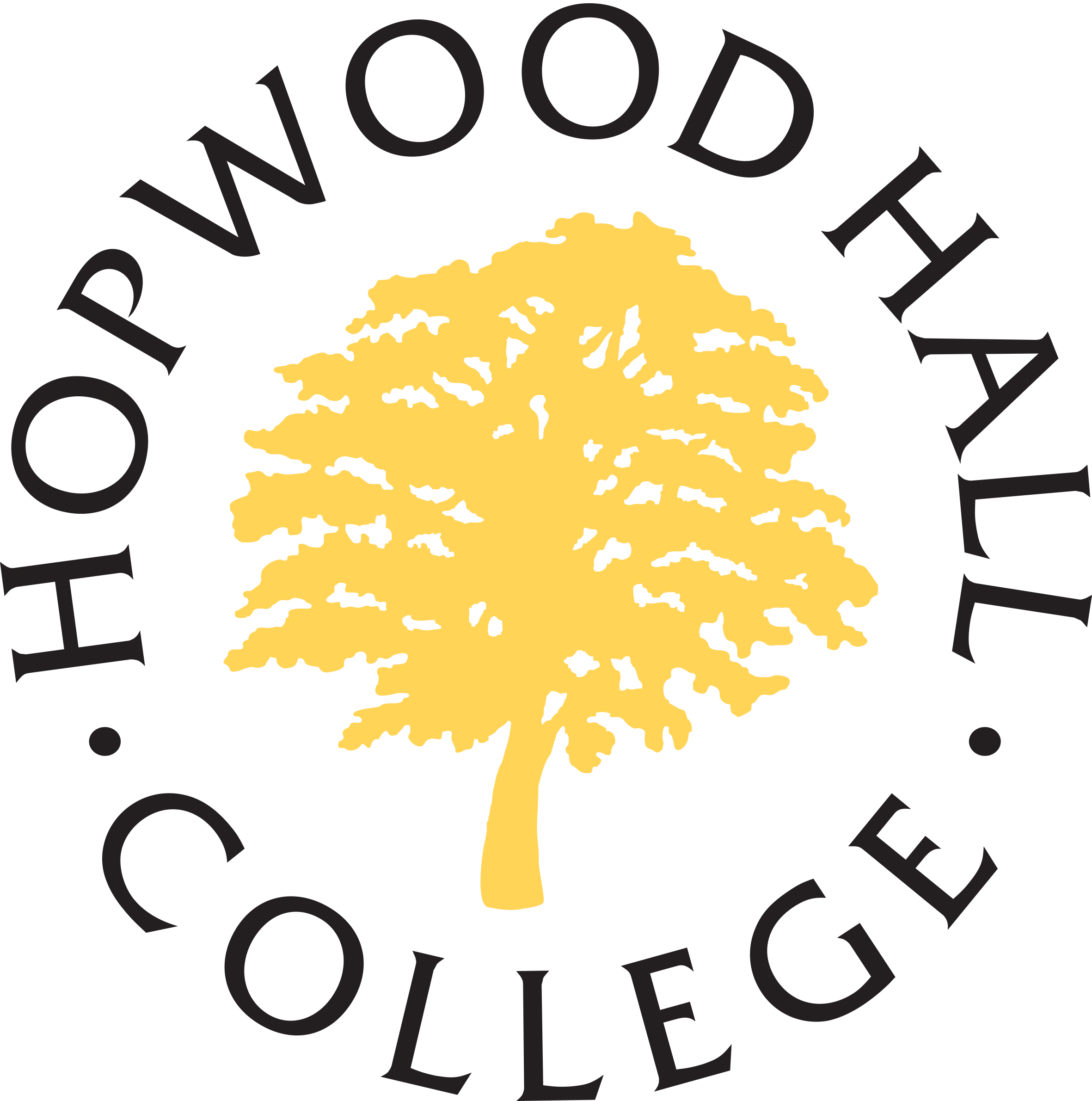 Role DescriptionBusiness AreaTraining @ HopwoodJob TitleWork Based Tutor – Multi trade Salary ScaleBS Scale 5/6 £21,851.57 - £26,401.97 per annumLocationHopwood Hall CollegeAccountable toContracts and Compliance Co-ordinatorHours of Duty36 hours per weekSpecial working conditionsThe post holder may be required to work at any location of the College now or in the future in the evening and at weekends.PurposeThe Work Based Tutor will train apprentices across a wide range of skills, knowledge and behaviors to enable them to pass the End Point Assessment. The tutor will develop and deliver highly inspirational teaching and training resources and will be expected to facilitate a structured learning programme, providing feedback during formative assessment periods. Using an e-portfolio system, the tutor will evidence and review progress to date across all aspects of the Apprenticeship.  For some apprentices, there is an expectation that the tutor will support the development of maths and English. Must have own transport.Main Responsibilities and DutiesTo support learners on apprenticeship programmes to successfully develop and evidence skills and competence in their rolesConduct initial and diagnostic assessment activities and recruit with integrityEnsure all teaching, learning and assessment adheres to quality assurance processesParticipate in and support an inspirational learner inductionManage learners through the initial six weeks period and confirm or redirect to appropriate qualificationsUndertake individual reviews, embracing and completing all aspects of the E-Portfolio system including the individual learning plan (ILP) providing SMART targets for learners, which promote learner advancement and successMonitor any risk status of learners, apply and record interventions as appropriateContinually review the learners’ progress in liaison with employersMonitor caseload performance and action concerns through appropriate channels including regular attendance at performance boardsCarry out regular learner reviews every 10-12 weeks (more frequent within the induction phase) in liaison with the employerRecruit learners onto programmes to maximize caseloads through new business activity and effective maintenance of current relationshipsEnsure the employers fully understand the training programmes and their role and responsibilitiesDeliver training and formative assessments on aspects of the Standards to meet the needs of employers and learners and to the standard of awarding bodiesManage the behaviour and discipline of students, including timekeeping and attendanceDevelop resources for the course/subject including maintaining effective links across College for resourcesEnsure effective use of the OneFile e-portfolio to track and complete tasks and off the job requirementsTeaching, Learning and AssessmentDeliver inspirational teaching, learning and assessment to promote high levels of learner satisfaction and successEmbed English and Maths into vocational delivery and planning to Level 1 and 2Produce detailed and highly effective schemes of work and lesson plans that motivate learners and ensure high success rates. Participate in the observation of teaching and learning and embrace areas for improvement positivelyDevelop a range of innovative assessment methods to meet the requirements of awarding bodies, expected standards and address learner individual needsProduce effective assessment strategies to reduce front or end loading for learners, contribute to scheme needs and provide for timely successContribute towards the production of high quality resourcesProvide timely and effective feedback to learners that contribute to learner development and successComply with internal and external quality assurance requirementsManage the tracking of learner performance against targets and present in accordance with your roleCo-ordinate and as applicable invigilate examinations for required aspects of the learners programme following awarding body regulations with internal verification (IV) and standardisation activities complying with College assessment and IV policies and procedures and external QA requirements, as requiredAll staff are responsible for:Children & Vulnerable Adults: safeguarding and promoting the welfare of children and vulnerable adults.Equipment & Materials: the furniture, equipment and consumable goods used in relation to their work.Health / Safety / Welfare: the health and safety and welfare of all employees, students and visitors under their control in accordance with Hopwood Hall College’s safety policy statements.Equal Opportunities: performing their duties in accordance with Hopwood Hall College’s Single Equality Scheme.Revisions and updatesThis role description will be reviewed and amended on an on-going basis in line with organisational needs, with consultation with trade unions where required.Person Profile“The College supports the Skills for Life agenda and recognises the importance of all adults having functional literacy and numeracy whatever their role.  All staff are therefore given the support to gain a level 2 qualification in literacy and / or numeracy if they do not already have one and all teaching staff are expected to promote the basic skills of their learners within their subjects.”QualificationsEssential CriteriaAppropriate minimum L3 Qualification for the vocational qualification assessing Assessor qualification (D32/33/A1)Maths/English Level 2Desirable CriteriaInternal Verification Qualification (D34/V1)How Identified: ApplicationExperienceEssential CriteriaExtensive relevant industrial experience Negotiating & working with employers & learnersDesirable CriteriaExperience of using learning technologies, e-portfolioDelivery of Functional Skills and Off Line ExamsHow Identified: Application/InterviewSpecialist KnowledgeEssential CriteriaKnowledge & understanding of the specific industry & current industrial practices.Knowledge of Apprenticeships and delivery to WBL.Knowledge of education & training within the industry.Health & Safety /Equality & Diversity /Safeguarding.How Identified: Application/InterviewDesirable CriteriaKnowledge of up to date fundingHow Identified: Application/InterviewIT SkillsEssential CriteriaIntermediate user of Microsoft applications.Ability to use technology to generate information & improve efficiency.How Identified: Application/InterviewCompetenciesRead this criteria in conjunction with the College Competency Framework – available on the intranet/internet.Hopwood Hall College is committed to guarantee an interview to people with disabilities who meet the minimum essential criteria for a vacancy and to consider them on their abilities.1. Leading and Deciding1. Leading and Deciding1.1 Deciding and initiating actionEssential1.2 Leading and supervising Less relevant2. Supporting and Co-operating2. Supporting and Co-operating2.1 Working with people 	Essential2.2 Adhering to principles and values	Essential3. Interacting and Presenting3. Interacting and Presenting3.1 Relating and networking Essential3.2 Persuading and influencing Essential3.3 Presenting and communicating	Desirable4. Analysing and Interpreting4. Analysing and Interpreting4.1 Writing and reporting			Essential4.2 Applying expertise and technologyEssential4.3 Analysing		Desirable5. Creating and Conceptualising5. Creating and Conceptualising5.1 Learning and researching 	Essential5.2 Creating and innovating 			Essential5.3 Formulating strategies and conceptsDesirable6. Organising and Executing6. Organising and Executing6.1 Planning and organising 		Desirable 6.2 Developing results and meeting customer expectations	Essential6.3 Following instructions and procedures	Essential7. Adapting and Coping7. Adapting and Coping7.1 Adapting and responding to change	Essential7.2 Coping with pressures and setbacks	Essential8. Enterprising and Performing8. Enterprising and Performing8.1 Achieving personal work goals and objectives 		 Essential8.2 Entrepreneurial and commercial thinking	Less Relevant